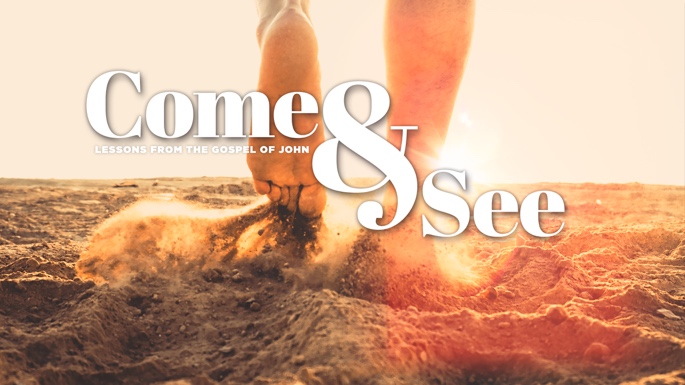 LESSON 9     LIVING WATER    JOHN 7 What new insight from last week’s lesson on Jesus as the Bread of Life nourished you in your faith walk? Give some details. Read through John 7, noting the diverse opinions about Jesus. What do the following groups think of Jesus?His brothersJewish leaders/PhariseesThe Jews / people of JerusalemThe crowdThe temple guardsFrom V1-9, why do you think Jesus resisted pressure from His brothers to attend the upcoming festival?4.  What do you find interesting In V10-13? How do you relate to what’s happening in V13? In what situations do you keep quiet about Jesus because of your fears? 5.  Read through V14-18 about Jesus’ teaching in the temple during the festival. Write a timeless truth about Jesus from these verses.What more do you learn about how the Lord instructs and teaches us from these verses?Psalm 25:8-9John 14:26 and 15:26In John 7:19-24, Jesus rebukes the Jewish leaders for their misplaced focus. Why do you think they ignored the wonder of Jesus’ miraculous healings and instead focused on the day (Sabbath)?Some of the doubts that Jesus could be the Messiah hinged on misperceptions about where He came from (V25-27, V41-42, V52).What do you learn about the Messiah from these verses?Micah 5:2Matthew 1:1 and 2:1-6 What misperceptions about Jesus exist today?8.  As Jesus continued teaching in V28-39, He invited anyone who was thirsty to come to Him to receive Living Water (V37-38). What is the Living Water Jesus is speaking of and what is different about it? See also John 4:13-14.9.  Read through V39-52. Notice the many different reactions to Jesus. What do you notice in V43 that is still true and happening today – perhaps in your own family life and community? 10. REFLECTING ON HIS NAME: LIVING WATER     As you reflect on Jesus’ declaration that He is Living Water, read Isaiah 55:1a “Come, all you who are thirsty, come to the waters”. Write a prayer of gratitude for the Living Water that only Jesus can give. NAME						 PRAYER REQUEST